Ref: Advt. ___________________________Application for the Post of					Department								Educational Qualifications:Experience Summary: Teaching:		Industry:	      Research:			Total:R&D:I hereby declare that the information given above is true and correct to the best of my knowledge and belief. If I am selected, I agree to abide by the Rules and Regulations of the College.Date: 									       Signature of the Candidate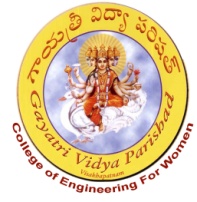 GAYATRI  VIDYA PARISHAD COLLEGE OF ENGINEERING FOR WOMENMadhurawada :: Visakhapatnam – 530 048(Approved by AICTE, New Delhi and Affiliated to Andhra University, Visakhapatnam)Accredited by NAAC with “A” from 2022 to 2027CSE, ECE and IT Courses Accredited by NBA (2019-2022) and Re-accredited by NBA (2022-2025)EEE Course Accredited by NBA (2023-2026)Ph      :    0891-2739144                  Fax    :    0891-2526639      	e-mail: gvpcew@gmail.comName (as per SSC)Date of Birth and AgePermanent AddressAddress For CommunicationPhone Nos.                                                                             Residence         Mobile    Mail  ids.Caste & CategoryDegreeBranch/  SpecializationInstitutionUniversityYear of AdmissionYear of PassingClass / Division% of marksSSCIPE/DIPB.TechM.Tech PhDTitle of the Ph.DThesisDetails of GuideQualified inGATENETAPSETYEAR/ScoreS.No.CollegeUniversityDesignationDurationDurationRatified (Y/N)Date of RatificationExp.in yrsSalary DrawnBasic & GrossS.No.CollegeUniversityDesignationFromToRatified (Y/N)Date of RatificationExp.in yrsSalary DrawnBasic & Gross1234Publications (SCI indexed)Journal PublicationsConferencesPublications (SCI indexed)International:                                National:International:                                National:Publications (Scopus & Others)International:                                National:International:                                National:Workshops/FDPs Attended:(i) 1 Day:	   (	)	(ii) 2 to 5 Days:  (	)	(iii) >5 Days: 	   (	)(i) 1 Day:	   (	)	(ii) 2 to 5 Days:  (	)	(iii) >5 Days: 	   (	)Research Projects sanctioned, if anyBooks Published, if anyNo.of Ph.Ds Guided / SupervisedCompletedOn goingConferences/Workshops organizedAwards, if anyAny other informationPresent SalaryExpected Salary